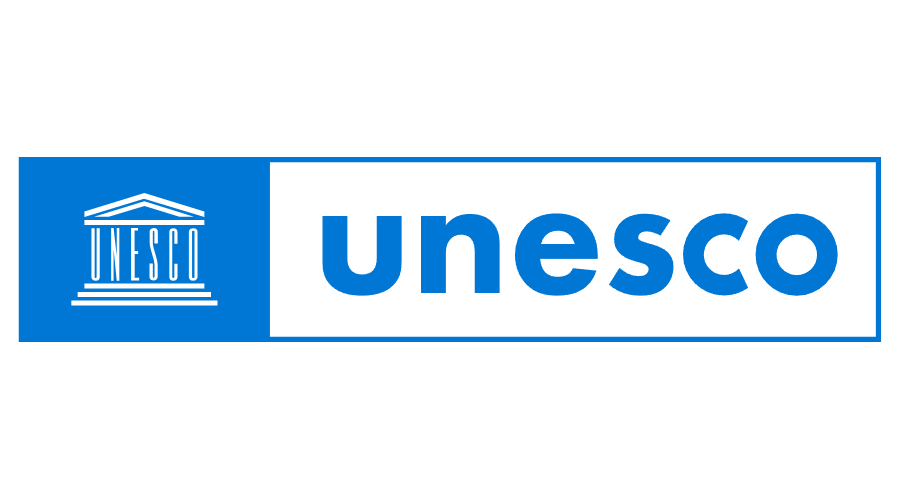 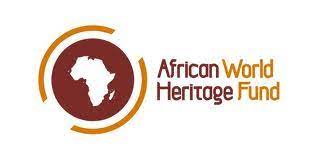 CÉLÉBRATION DE LA JOURNÉE DU PATRIMOINE MONDIAL DE L'AFRIQUEMAI 2024Siège de l'UNESCOSauvegarder le patrimoine africain par l'éducationProjet de note conceptuelleContexteLa Journée du patrimoine mondial africain est célébrée chaque 5 mai en reconnaissance du riche patrimoine du continent, source d'identité, de fierté, de respect de la diversité et d'opportunités économiques. À travers diverses activités dans le monde, cette journée emblématique sensibilise à la contribution de la culture au développement durable et inclusif - notamment pour atteindre les objectifs de développement durable des Nations unies et l'Agenda 2063 de l'Union africaine (L'Afrique que nous voulons). Depuis sa proclamation en 2015, l'autonomisation des jeunes, des experts juniors et des femmes est au cœur de la célébration annuelle, car ils sont considérés comme les futurs dirigeants de la sauvegarde du patrimoine aux niveaux local, régional et mondial.Dans cet esprit, le thème des célébrations de 2024 est "Sauvegarder le patrimoine de l'Afrique par l'éducation". La transmission intergénérationnelle et la sauvegarde du patrimoine naturel et culturel par les jeunes seront au premier plan, l'accent étant mis sur des pratiques et des mécanismes éducatifs efficaces. L'expertise de l'UNESCO, acquise depuis des décennies dans la formation des jeunes professionnels africains, ainsi que dans l'encouragement de la créativité et de l'innovation dans la sauvegarde du patrimoine, constitue l'épine dorsale du programme. Il s'appuie également sur le thème de l'Union africaine pour l'année 2024, "L'éducation", et contribue à la Stratégie continentale de l'éducation pour l'Afrique, qui reconnaît le rôle essentiel de l'éducation et de la formation dans la réalisation des objectifs humains et économiques à tous les niveaux.En outre, la Journée africaine du patrimoine mondial de cette année répond à la Stratégie opérationnelle de l'UNESCO pour la priorité Afrique 2022-2029 " Promouvoir le patrimoine culturel et le développement des capacités ". C'est aussi l'une des premières occasions de mettre en œuvre le nouveau cadre de l'UNESCO pour la culture et l'éducation artistique, adopté à Abou Dhabi en 2024.L'UNESCO, en collaboration avec le Fonds africain du patrimoine mondial (FAPM) et leurs partenaires, organisera trois activités majeures pour célébrer la Journée du patrimoine mondial africain 2024 :Journée africaine du patrimoine mondial Webinaire de haut niveau organisé par le Fonds africain du patrimoine mondialProjection d'un film au siège de l'UNESCO pendant la semaine de l'AfriqueOutre les événements commémoratifs susmentionnés, diverses activités seront organisées dans les sous-régions d'Afrique, notamment en Côte d'Ivoire et au Sénégal pour la région de l'Afrique de l'Ouest, et en Afrique du Sud pour la région de l'Afrique australe.ACTIVITÉ 1 : Webinaire de la Journée du patrimoine mondial africain - "Sauvegarder le patrimoine africain par l'éducation" organisé par le Fonds africain du patrimoine mondial (lundi 6 mai)Ce webinaire de haut niveau (débat en ligne) sur le thème "Sauvegarder le patrimoine africain par l'éducation" réunira un large éventail d'acteurs du patrimoine mondial africain, notamment des gouvernements, des institutions éducatives, universitaires et de recherche, des communautés locales et des chefs traditionnels, des organisations de la société civile, des enseignants et des étudiants, des gestionnaires de sites et des praticiens du patrimoine, des organisations de jeunes, le secteur privé et d'autres acteurs, pour réfléchir à la manière dont l'éducation contribue à la sauvegarde et à la promotion du patrimoine de l'Afrique. Le webinaire réunira plus de 200 participants d'Afrique et du monde entier et est conçu pour informer le développement de stratégies qui peuvent aider les parties prenantes à identifier les opportunités d'approches innovantes pour sauvegarder et promouvoir le patrimoine de l'Afrique à travers l'éducation comme moyen d'assurer l'adéquation du patrimoine mondial en Afrique.ORDRE DU JOUR PROVISOIREACTIVITÉ 2 : Projection du film et réception (jeudi 23 mai)Au cours de la Semaine africaine de l'UNESCO, événement phare annuel du Groupe Afrique de l'UNESCO qui rassemble les États membres du continent africain, deux films de 15 minutes seront projetés pour présenter les biens africains du patrimoine mondial "Monuments de Nubie d'Abou Simbel à Philae" (Égypte) et "Parc national du Serengeti" (Tanzanie), suivis d'une séance de questions-réponses de 30 minutes sur des sujets spécifiques concernant les biens susmentionnés.La projection du film sera présentée avec le soutien des archives de l'UNESCO au cinéma de l'UNESCO.À la fin de l'activité, les participants seront invités à une réception préparée par l'État partie de XXX au rez-de-chaussée (à déterminer).OrganisateurFonds africain du patrimoine mondialHeure (SAST)6 mai 2024 (14:00 – 15:30)14:00 – 14:05Bienvenue par Dr Ishanlosen Odiaua Président du Comité Consultatif de l'ICOMOS et Directeur de Programme  14:05 – 14:10Remarques préliminaires de M. Vusithemba NdimaPrésidente du Fonds africain du patrimoine mondial (FAPM)14:10 – 14:15Message de M. Muhammad Muhammad Juma au nom de M. Lazare Eloundou Assomo, Directeur du Centre du patrimoine mondial de l'UNESCO  Chef de l'Unité Afrique du Centre du patrimoine mondial de l'UNESCO14:15 – 14:20Message de S.E. Jose Maria Pereira Neves  Président de la République du Cabo Verde et Champion de l'Union africaine pour la préservation du patrimoine naturel et culturel (vidéo préenregistrée)  14:20 – 14:25Message de S.E. Amb. Minata Samate CessoumaCommissaire à la santé, aux affaires humanitaires et au développement social de l'Union africaine14:30 – 15:00Table ronde : Sauvegarder le patrimoine africain par l'éducationProf Munya Manyangaga Doyen exécutif de l'Université du Grand Zimbabwe, École du patrimoine et de l'éducation : et Chaire UNESCO pour le patrimoine africain (Zimbabwe)Dr Avril Joffe Chaire UNESCO sur l'entrepreneuriat et la politique culturels, Wits School of Arts, Université de Witwatersrand (Afrique du Sud)Dr Khalid El HarrouniChaire UNESCO d'enseignement et de recherche en urbanisme et architecture bioclimatiques durables à l'École nationale d'architecture (Maroc)Dr Susan KeitumetseChaire UNESCO sur le patrimoine africain et le développement durable, Université du Botswana (Botswana)Mentor & MentoréPrésentation conjointe d'un couple de mentors et de mentorés du programme de mentorat pour les professionnels africains du patrimoine mondial.15:00 – 15:25Session de fiançailles  (Débat, questions et réponses) dirigé par le directeur du programme  15:25 – 15:30Remarques finales :S.E. M François NkulikiyimfuraAmbassadeur extraordinaire et plénipotentiaire, délégué permanent du Rwanda auprès de l'UNESCO et président du groupe Afrique